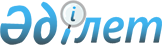 Кеден одағына мемлекеттердің Мемлекетаралық Кеңесі Мәскеу қаласында 1999 жылғы 26 қазанда қабылдаған шешімдердің орындалуы жөніндегі іс-шаралар жоспарын бекіту туралыҚазақстан Республикасы Үкіметінің қаулысы 2000 жылғы 4 ақпан N 161

      Кеден одағына қатысушы мемлекеттердің Мемлекетаралық Кеңесі Мәскеу қаласында 1999 жылғы 26 қазанда қабылдаған шешімдердің орындалуы мақсатында Қазақстан Республикасының Үкіметі қаулы етеді: 

      1. Кеден одағына қатысушы мемлекеттердің Мемлекетаралық Кеңесі Мәскеу қаласында 1999 жылғы 26 қазанда қабылдаған шешімдердің орындалуы жөніндегі іс-шаралар жоспары (бұдан әрі - Жоспар) бекітілсін. 

      2. Қазақстан Республикасының министрліктері мен басқа да мемлекеттік органдары Жоспарда көзделген іс-шаралардың орындалуы жөнінен нақты шарлар қолдансын. 

      3. Қазақстан Республикасының Сыртқы істер министрлігі осы қаулының орындалу барысы туралы тоқсан сайын Қазақстан Республикасы Үкіметін хабардар етіп отырсын. 

      4. Осы қаулы қол қойылған күнінен бастап күшіне енеді. 

 

     Қазақстан Республикасының       Премьер-Министрі

                                                  Қазақстан Республикасы                                                     Үкіметінің 2000 жылғы                                                   4 ақпандағы N 161                                                          қаулысымен бекітілген 



 

            Кеден одағына қатысушы мемлекеттердің Мемлекетаралық Кеңесі          Мәскеу қаласында 1999 жылғы 26 қазанда қабылдаған шешімдердің                             орындалуы жөніндегі іс-шаралар                                    жоспары--------------------------------------------------------------------------N     Қабылданған құжаттар      Іс-шаралар       Орындаушылар   Орындалур/с                                                             мерзімдері --------------------------------------------------------------------------1            2                  3                     4             5     -------------------------------------------------------------------------- 1. "Кеден одағына қатысушы   1. Үшінші елдерге қа.мемлекеттердің еркін сауда   тысты сыртқы сауда режимін және біртұтас ке.    қызметін тарифтік      дендік аумағын қалыптастыру  емес реттеудің келі.жөніндегі шараларды іске     сілген шараларын әзір.асыру туралы" N 50 шешім     леу жөніндегі жұмысты                             жалғастыру                             Осы мақсатта:                             1) экспорттың және/не. Қазақстан     Интегра.                             месе импорттың сандық  Республикасы. циялық                              шектеуі қолданылатын   ның Энергети. комитет                             тауарлардың тізбесін   ка, индустрия жанындағы                                                    және сауда    тиісті                                                     министрлігі,  комиссия.                                                    Қазақстан     ның жұмыс                                                    Республикасы. кестесі                                                    ның Экономика бойынша                                                    министрлігі                             2) әкелуге және/не.    Қазақстан       -//-                             месе шығаруға тыйым    Республикасы.                              салу және шектеу       ның Энергети.                             қолданылатын тауар.    ка, индустрия                             лардың тізбесін        және сауда                             және осы тізбелерге    министрлігі,                             өзгерістер мен толық.  Қазақстан                             тырулар енгізудің      Республикасы.                             тәртібін               ның Экономика                                                    министрлігі                             3) сертификаттардың    Қазақстан       -//-                             лицензияларын және     Республикасы.                             тауарларды әкелуге     ның Энергетика,                             және/немесе шығаруға   индустрия және                             рұқсаттарды өзара      сауда министрлігі                             танудың тәртібін                                  келісу бойынша                              шаралар қолдану                             2. Үшінші елдерге      Қазақстан Респуб.  2000                             қатысты сауда режим.   ликасының Энерге.  жыл                             дерін жақындастыру     тика, индустрия   ішін.                             жөнінде ұсыныстар      және сауда         де                              әзірлеу                министрлігі,                                                               Қазақстан                                                    Республикасының                                                    Мемлекеттік кіріс                                                    министрлігі,                                                     Қазақстан                                                    Республикасының                                                    Қаржы министр.                                                    лігі, Қазақстан                                                    Республикасының                                                     Экономика министр.                                                    лігі, Қазақстан                                                     Республикасының                                                    Ауыл шаруашылығы                                                           министрлігі                              3. Экспорттық бақы.    Қазақстан Респуб.  2000                             лаудың бірыңғай        ликасының Энерге жылдың                             тәртібін әзірлеу жө.   тика, индустрия   III                               нінде ұсыныстар әзір.  және сауда        тоқ.                             леу                    министрлігі       саны                             4. Төлем-есеп айырысу  Қазақстан Респуб.  2000                             қатынастары жүйесін    ликасының Ұлттық  жыл.                              жетілдіру жөнінде ұсы. Банкі (келісім    дың                             ныстар әзірлеу         бойынша), Қазақ.   I                                                       стан Республи.  тоқсаны                                                    касының Қаржы                                                              министрлігі 2. "Кеден одағы мен біртұтас 1. Келісімнің күшіне   Қазақстан Респуб. 2000экономикалық кеңістікті қа.  енуі жөнінен мемлекет. ликасының Әділет  жылғылыптастыруды құқықтық қамта. ішілік рәсімдерден     министрлігі     қаңтар масыз ету туралы келісім ту. өтуі үшін құжаттардыңралы" N 51 шешім             жобаларын әзірлеу және                             Қазақстан Республикасы.                             ның Үкіметіне енгізу                             2. Келісім ережелерін  Қазақстан Респуб. 2000                             жүзеге асыру жөнінен   ликасының Әділет  жыл.                             іс-шаралар әзірлеу,    министрлігі мүд.  дың                             бұл орайда Мемлекет.   делі мемлекеттік  III                             аралық кеңестің 1999   органдармен бір.  тоқ.                             жылғы 26 ақпандағы     лесе отырып       саны                             N 52 шешімімен бекі.                                тілген Кеден одағы мен                             Біртұтас экономикалық                                       кеңістік туралы шартқа                             қатысушы мемлекеттердің                             ұлттық заңдарын және                             басқа нормативтік құқық.                             тық актілерін үндестіру                             бағдарламасын басшылыққа                             алу     3. "Кеден одағы мен біртұтас 1. Интеграциялық коми. Қазақстан Респуб.2000  экономикалық кеңістік туралы теттің интеграциялан.  ликасының Әділет  жыл. 1999 жылғы 26 ақпандағы      ған базасына енгізу    министрлігі,      дың шартқа қатысушы мемлекеттер. үшін электрондық құ.   Қазақстан Респуб.  Iдің заңдарының, статистика.  ралдарда заң және бас. ликасының Статис. жар. лық және басқа әлеуметтік-   қа нормативтік құқық.  тика жөніндегі    тыэкономикалық ақпараттарының  тық актілердің үлгі.   агенттігі         жыл.интеграцияланған базасын     лік базаларын құру                       дығықұру туралы" N 53 шешім      жөнінде жұмыстар                              жүргізу                             2. Ұлттық заңдар мен   Қазақстан Респуб. 2000                             басқа нормативтік-құ.  ликасының Әділет  жыл.                             қықтық актілердің,     министрлігі,      дың                             сондай-ақ статистика.  Қазақстан Респуб.  I                             лық жинақтардың,       ликасының Статис. тоқ.                             есептердің, әлеумет.   тика жөніндегі    саны                             тік-экономикалық ақ.   агенттігі                             парат бюллетендері мен                             өзге материалдардың                             міндетті жіберілімінің                             және оларды Кеден одағына                             қатысушы мемлекеттермен                              алмасудың тізімдерін анық.                             тау және Интеграциялық                                                   комитетке тапсыру4. "Көлік одағын құру туралы ТМД-ға қатысушы мемле. Қазақстан Респуб. 2000келісімге қатысушы мемлекет. кеттердің теміржол     ликасының Көлік   жылтер арасындағы жүк тасымал.  әкімшіліктерінің       және коммуника.  ішіндедарына теміржол тарифтері    1993 жылғы 17 ақпанда. циялар министр. туралы" N 55 шешім           ғы тарифтік келісімін   лігі, Қазақстан                              есепке ала отырып, Кеден Республикасының                              одағына қатысушы мемле.  Энергетика, ин.                              кеттер арасындағы тауар. дустрия және                              лардың жекелеген топтары  сауда министр.                              бойынша екі жақты негіздегі  лігі, Қазақ.                              жүк тасымалдарына бәсекеге  стан Республи.                              қабілеті барлығына ортақ    касының Қаржы                              тарифтік ставкаларды келісу  министрлігі                              жөнінде кезең-кезең бойынша                             жұмыстарды жалғастыру5. Кеден одағына қатысушы    Хаттаманың күшіне енуі Қазақстан Респуб. 2000мемлекеттер аумағы арқылы    жөнінен мемлекетішілік ликасының Мемле.  жыл. транзиттің бірыңғай талапта. рәсімдерден өтуі үшін  кеттік кіріс ми.  ғыры туралы 1998 жылғы 22 қаң. құжаттардың жобаларын  нистрлігі        қаң. тардағы келісімге толықтыру. әзірлеу және Қазақстан                  тарлар туралы хаттама           Республикасының Үкіметі.                             не енгізу     Оқығандар:     Қасымбеков Б.А.      Омарбекова А.Т. 
					© 2012. Қазақстан Республикасы Әділет министрлігінің «Қазақстан Республикасының Заңнама және құқықтық ақпарат институты» ШЖҚ РМК
				